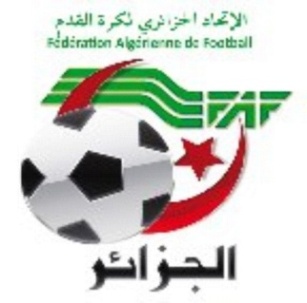 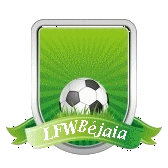 FEDERATION ALGERIENNE  DE  FOOTBALLLIGUE REGIONALE DE FOOTBALL D’ALGERLIGUE DE  FOOTBALL  DE  LA  WILAYA  DE  VBEJAIAPROCES-VERBAL DE  REUNION       L’an deux mille dix-huit et le dix-huit du mois de janvier, à 11 heures ,  s’est tenue, au salon d’honneur du stade OPOW de Béjaia, une réunion de travail sous la présidence de Monsieur BOULEFAAT  Noureddine, président de la LRFA désigné pour assurer l’intérim de la ligue de Bejaia pour la gestion de affaires courantes de la ligue de football de la wilaya de Béjaia en attendant la programmation et l’organisation de nouvelles élections.              Etaient présents :           Secrétaire Général : Mr DJOUDER               Président de la commission électorale : Mr MOUMENE     Représentants des clubs : voir liste d’émargement.            Représentants de la DJS : Mrs HASSANI et ZIANI.          Ouvrant la séance, le secrétaire général salua l’assistance avant de passer la parole à Mr BOULEFAAT chargé par la FAF d’assurer l’intérim de la ligue pour les affaires courantes.            Prenant la parole, Mr BOULEFAAT, grâce à son éloquence et à son franc-parler, réussit à détendre l’atmosphère en suscitant un climat de concertation et de confiance qui a permis aux clubs d’étaler, dans le respect mutuel, leurs préoccupations d’actualité à savoir la procédure de désignation des experts, la gestion de l’arbitrage et le non respect de la souveraineté de l’assemblée générale.            Après le débat qui a vu l’intervention de plusieurs présidents de clubs, il a été retenu ce qui suit :Rejet de la liste des experts.Restructuration de la commission d’arbitrage.Reprise  des compétitions.             Clôturant les débats, Mr BOULEFAAT rassura l’assistance en lui promettant de faire part à Mr le Président de la FAF de toutes les préoccupations soulevées lors de la réunion afin qu’une solution soit trouvée dans l’immédiat qui permettra à la ligue de continuer à fonctionner normalement.             Répondant aux vœux de l’assistance et avec son accord, des dispositions urgentes ont été prises à savoir : mise en place d’une commission qui sera chargée  de la gestion de l’arbitrage composée de Mrs : BENAHMED, MOSTPHAOUI et IDIRENE. Quant à la direction des compétitions, elle a été confiée à Mr  AMGHAR.             Quant aux différents championnats, ils seront relancés à partir du week-end prochain afin que les clubs restent dans l’ambiance de la compétition. Il a été retenu également la programmation le mardi (une fois par mois) afin de rattraper le retard important et clôturer les championnats dans les délais fixés.Fait à Béjaia, les jour, mois et an que dessus.Le secrétaire général,   Le Président de la commission   Le Président par intérim,                                 Électorale,